 St. Benedict’s Parish	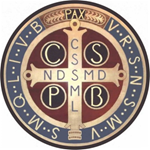      “So That in All Things God May Be Glorified”                 April 3, 2022 – Passion Sunday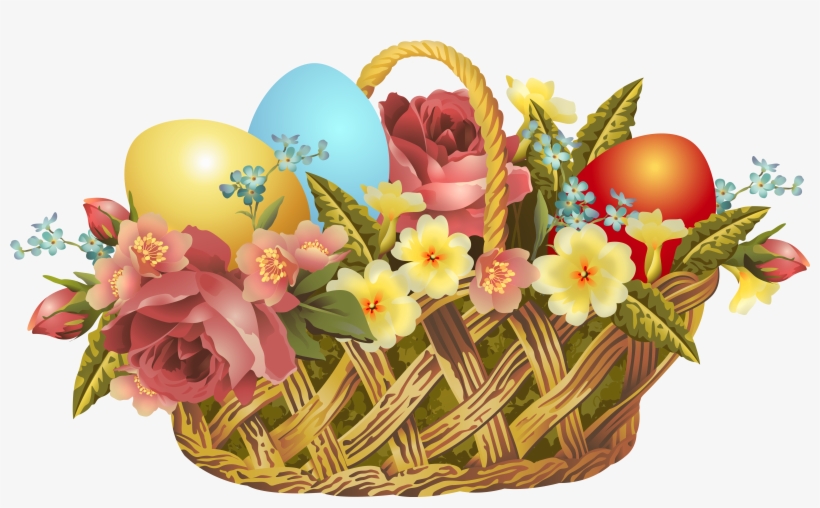 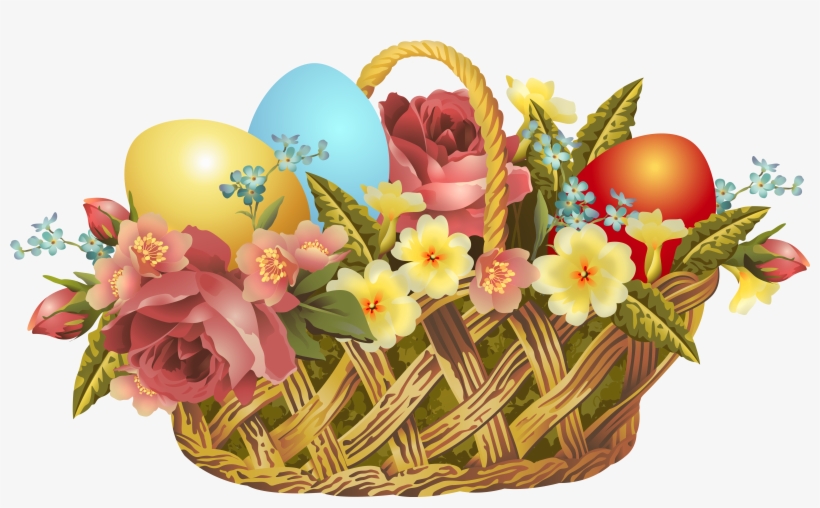 PASTOR: Rev. Neal A. Nichols, FSSP(757) 615-2928 ASST. PASTORS:Rev. Anthony R. ForteE-mail: fr.anthonyforte@gmail.comRev. Eric Krager, FSSPekrager@olgseminary.orgRectory:1016 Burns Street
Chesapeake, Virginia 23320SACRAMENTAL EMERGENCY757-382-0471STAFF:Parish Secretary:Mrs. Yvonne Rosado-                                 757-543-0561Bookkeeper:Mrs. Kerry Sottung –stbbookpr@gmail.comSacristan: Richard Forrest 435-0646Liturgical Schedule                                   Altar Server Practice April 9th Stations of the Cross after 7 PM Mass on all Fridays during Lent__________________________________Lenten Soup Supper every Wednesday in Lent 7 PM – Damian Hall_____________________________________Holy Hour of Reparation Thursday, April 7th at 6 PM________________________________________Lenten Fundraiser for SEMINARIAN & RELIGIOUS VOCATIONS through Low SundayPlease see the narthex Cross Displayfor donation envelopes.Please add your prayer offerings to the Bishop’s Easter Bouquet.  Signatures will be collected at the Mary Table or through Flocknote by clicking on the link to fill in the form.WHAT IS A SPIRITUAL BOUQUET?  A spiritual bouquet is an offering of prayers or sacrifices made for another. This is a beautiful Catholic Tradition which is offered to a person for special occasions or during difficult times. While not binding under pain of sin, your prayers and sacrifices are offered in thanksgiving for the many blessings we have received.Fr. Neal NicholsDon’t forget to wear you Easter Bonnets on Easter Sunday for parade & picture at 10 AM in the Marian Garden__________________________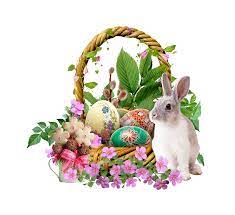 EASTER Basket BlessingApril 16th at 10 AM(Holy Saturday) See display in Narthex          CHURCH CLEANING - Week Ending  April 9:     ALTAR FLOWERS - Law, Martin, Jiménez, De Guzman      TODAY’S MASS INT:  7 AM: Pro Populo  (N) 8:30 AM: Joseph Srodulski (+) by Srodulski Family (F)  11 AM: Dale C. Adams (+) by Germain Family (K)   1:30 PM: Jose B. Mendez (+) by Tess Ozabal (N)Date Monday April 4Tuesday April 5Wednesday April 6ThursdayApril 7FridayApril 8Saturday April 9Sunday April 10FeastFeria of PassiontideFeria of PassiontideFeria of PassiontideFeria of PassiontideFeria of Passiontide (Seven Sorrows of the BVM)Feria of PassiontidePalm SundayMass Time6 AM (N) 6 AM (N) 6 AM (N)6 AM (N)8 AM (N) 7 AM (N) 7 AM (F)IntentionsFelicisima Sile (+)byJurge SileJacob Tavarez NuñezbyMr. & Mrs. RodriguezMary MateerbySean MateerMcCann FamilybyThibaut del GuidiceGloria Havener & FamilybyEowyn StephensonMr. & Mrs. (+) Bill SweeneybyMateer FamilyPatrick Kerr (+)byLucille SpainUshersForrest / SchmidAltar ServersA1: A2: A1: A2: A1:A2:A1: A2:A1: B. BauerA2: S. BauerA1: A2: A1: L. Hutchens A2: P. HutchensMass Time8 AM (K)8 AM (K)8 AM (K) 8 AM (K)7 PM (K) 9 AM (K)8:30 AM (K)IntentionsDoug PhaupbyAndrea PhaupAlexandra PhaupbyDoug & Andrea PhaupLee Sprinkle bySprinkle FamilyDale C. Adams (+)byGermain FamilySpecial IntentionFr. NicholsbyDavid DittyBob Jones (+)byTom HerlihyUshersAltar ServersA1: L. GermainA2: B. McCannA1: C. RuweA2: J. RuweA1:  C. WorthamA2: Cl. WorthamA1:  W. SciglianoA2:  G. SciglianoA1: E. FraserA2: G. SileCr: Volunteer NeededA1:  L. GermainA2:  BerningerA1: N. HaagA2: Cl. Wortham Mass Time(F) Private(F) Private (F) Private(F) Private(F) Private(F) Private11 AM (N)10:30 ProcessionIntentionsTheresa Moylan (+)byDe Rego FamilyGordon Poisson (+)by Beverly DuaneJose MendezbyTeresita Mendez-OzabalPatrick Kerr (+)byMary Mateer Dominic Inzirillo byBauer FamilySpecial IntentionPro PopuloUshersAltar ServersN/AN/AN/AN/AN/AN/AMC: A. RuweTH: L GermainA1: G. SciglianoA2: W. SciglianoCR: G. ChaudhryT1: M. ChaudhryT2: N. WaglerT3: J. RuweT4: C. RuweMass TimeN/AN/AN/AN/AN/AN/A1:30 PM (F)IntentionsN/AN/AN/AN/AN/AN/ASpecialAltar ServersN/AN/AN/AN/AN/AN/AA1: PachecoA2:Vol. NeededFAMILY NIGHT AT BALL PARK Tuesday July 12th at 6:35 pm at Harbor Park Stadium. Save the Date! Sign up in narthex in June._________________________________________________________________________________________________________________Daily Lenten Reflection at the church followed by the praying of the Holy Rosary at noon Monday - Friday & 6 PM Saturday & Sunday_______________________________________________________________________Easter Flower Fund envelopes are available in the narthex for those who wish to donate flowers for the Altar at Easter in Memory (+) /Honor of a friend or loved one(s). Intentions must be placed in box by No later than Sunday, April 10th_______________________________________________________________________________________________________ The Spring 40 Days for Life Campaign will continue until Sunday, April 10th. You’re invited to stand and peacefully pray during a 40-day vigil. St. Benedict’s time slot is Noon – 1 PM Mondays at Planned Parenthood on Newtown Road_______________________________________________________________________________________________Our Society of St. Vincent de Paul, extends a profound thank you to all participants in the FIRST EVER, American Red Cross Blood Drive at St. Benedict’s Parish. The blood drive was a resounding success, being a wonderful gift of charity to give the hope of saving a life. We hope to schedule the next blood drive in June. We extend an equally profound thank you for all the many furniture donations which immediately filled an urgent need for 2 families this past week. Dining table with chairs, couches, chairs, end tables and dressers are always needed.